Modulzertifikat LehraMT DeutschKIT – Universität des Landes Baden-Württemberg und nationales Forschungszentrum in der Helmholtz-Gemeinschaft 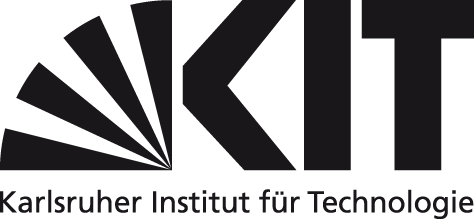 Frau/Herr stud. phil Matr.-Nr. 6040 Basismodul (BM): Neuere deutsche Literaturwissenschaft (NdL)6040 Basismodul (BM): Neuere deutsche Literaturwissenschaft (NdL)6040 Basismodul (BM): Neuere deutsche Literaturwissenschaft (NdL)6040 Basismodul (BM): Neuere deutsche Literaturwissenschaft (NdL)6040 Basismodul (BM): Neuere deutsche Literaturwissenschaft (NdL)Veranstaltungen:Veranstaltungen:Veranstaltungen:Veranstaltungen:Veranstaltungen:678  PS (7 LP)										Note:678  PS (7 LP)										Note:678  PS (7 LP)										Note:678  PS (7 LP)										Note:678  PS (7 LP)										Note:679  VL (3 LP)                                                                                                        Note: 679  VL (3 LP)                                                                                                        Note: 679  VL (3 LP)                                                                                                        Note: 679  VL (3 LP)                                                                                                        Note: 679  VL (3 LP)                                                                                                        Note: Art der Leistung: Hausarbeit und KlausurArt der Leistung: Hausarbeit und KlausurArt der Leistung: Hausarbeit und KlausurArt der Leistung: Hausarbeit und Klausur            10 LPKarlsruhe, den Karlsruhe, den Stempel
..........................................................
Modulverantwortliche: Prof. Maximilian Bergengruen
..........................................................
Modulverantwortliche: Prof. Maximilian Bergengruen